FARAZ 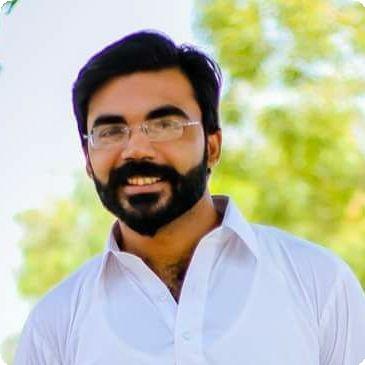 Civil Engineer, Philanthropist, Hard Worker, Cooperative,Flexibility, Adaptable to Change & Eager Learner.Email: faraz.374148@2freemail.com International City DubaiEXPERIENCE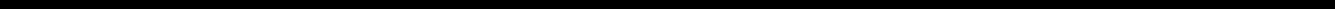 TraineeAL JASR Private Limitedr 03/2017 - 08/2017 + KarachiWorked on project Jhirk Mulla KatiarOn site experience gained. Worked at their construction project. 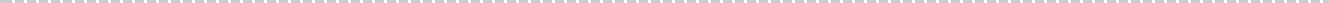 ACHIEVEMENTS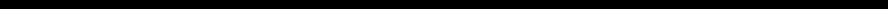 ACI NEDUET Fiber Reinforced Concrete(FRC) Bowling Ball Competetion Final Year Project in Structural Engineering completed with flying colours. 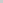 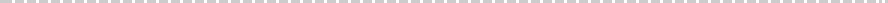 InternNational Engineering Services Pakistan(NESPAK)r 06/2015 - 08/2015 + KarachiEngineering and construction organisation(government Sector)Worked at Cresent Bay Development, DHA phaseVIII. On site experience gained. InternG3 Engineering Consultantsr 06/2014 - 08/2014 + KarachiCompany DescriptionWorked at Flood Emergency Reconstruction. On site experience gained. Worked at their construction project. EDUCATIONB.E Civil EngineeringNED University of Engineering & Technologyr 2012 - 2016 + Karachi,PakistanHighly proficient in using software like MS Office and other computer related softwares. PROJECTSFYP (Structural Analysis)r 2016 + NEDUETA Research and Analysis based project of Durability of slag concrete in marine environment.Residential House Designr 2015 + Karachi,PakistanDesigned a 120 square yard residential houseSpaghetti Truss Bridger 2015 + NEDUETDesigned and tested a spaghetti truss bridge as a class project.IntermediateGovt. Dehli Colleger 2010 - 2012 + Karachi,PakistanLANGUAGESMatriculationEnglish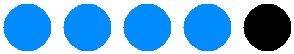 Proficient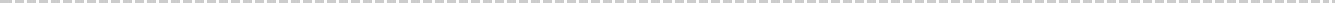 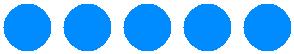 Whitehouse Grammar School KarachiUrduPowered by   /r 2001 - 2010 + Karachi,PakistanUrduPowered by   /r 2001 - 2010 + Karachi,PakistanNativePowered by   /www.enhancv.comNativePowered by   /